团队确认书打印日期：2020/1/4 23:33:49甲方重庆青旅九龙坡区巴国城门市重庆青旅九龙坡区巴国城门市联系人何花联系电话1858043370118580433701乙方重庆乐在滇行国际旅行社有限公司重庆乐在滇行国际旅行社有限公司联系人王  钟联系电话1365834422313658344223团期编号KMG20191231-S06KMG20191231-S06产品名称昆明大理丽江双飞6日（单订票+车）昆明大理丽江双飞6日（单订票+车）昆明大理丽江双飞6日（单订票+车）昆明大理丽江双飞6日（单订票+车）发团日期2019-12-312019-12-31回团日期2020-01-05参团人数26(26大)26(26大)大交通信息大交通信息大交通信息大交通信息大交通信息大交通信息大交通信息大交通信息启程 2019-12-31 MU5471 重庆→昆明 18:20-2005
返程 2020-01-05 MU5450 昆明→重庆 22:00-233启程 2019-12-31 MU5471 重庆→昆明 18:20-2005
返程 2020-01-05 MU5450 昆明→重庆 22:00-233启程 2019-12-31 MU5471 重庆→昆明 18:20-2005
返程 2020-01-05 MU5450 昆明→重庆 22:00-233启程 2019-12-31 MU5471 重庆→昆明 18:20-2005
返程 2020-01-05 MU5450 昆明→重庆 22:00-233启程 2019-12-31 MU5471 重庆→昆明 18:20-2005
返程 2020-01-05 MU5450 昆明→重庆 22:00-233启程 2019-12-31 MU5471 重庆→昆明 18:20-2005
返程 2020-01-05 MU5450 昆明→重庆 22:00-233启程 2019-12-31 MU5471 重庆→昆明 18:20-2005
返程 2020-01-05 MU5450 昆明→重庆 22:00-233启程 2019-12-31 MU5471 重庆→昆明 18:20-2005
返程 2020-01-05 MU5450 昆明→重庆 22:00-233旅客名单旅客名单旅客名单旅客名单旅客名单旅客名单旅客名单旅客名单姓名证件号码证件号码联系电话姓名证件号码证件号码联系电话1、蒋正科5102281981100519705102281981100519702、刘亮5137211986122283565137211986122283563、郑越5002251990092214145002251990092214144、但林生5109211982081990105109211982081990105、伍远51021519821016791x51021519821016791x6、张杰5105211991031200305105211991031200307、潘泰华3715221996052300113715221996052300118、罗健5001031987110921325001031987110921329、邓华锋51028219811108291051028219811108291010、刘承诚50022219910816862150022219910816862111、敖杰51230119820404027651230119820404027612、李金柯50038219900206358350038219900206358313、卢娅50011319870128776450011319870128776414、唐嘉耀51101119880404487451101119880404487415、熊渝51021919820812343851021919820812343816、代上添50023219861024017250023219861024017217、张俊50010519860617391050010519860617391018、李路50023619880825745050023619880825745019、林强50023119860613433850023119860613433820、程洪春50023419860203869850023419860203869821、徐伟健50010819920102171x50010819920102171x22、侯建兵51092119790427727651092119790427727623、万广培37292519890328171137292519890328171124、彭星51020319831124161851020319831124161825、段迪51020219820110502951020219820110502926、惠隆飞500109198808167514500109198808167514重要提示：请仔细检查，名单一旦出错不可更改，只能退票后重买，造成损失，我社不予负责，出票名单以贵社提供的客人名单为准；具体航班时间及行程内容请参照出团通知。重要提示：请仔细检查，名单一旦出错不可更改，只能退票后重买，造成损失，我社不予负责，出票名单以贵社提供的客人名单为准；具体航班时间及行程内容请参照出团通知。重要提示：请仔细检查，名单一旦出错不可更改，只能退票后重买，造成损失，我社不予负责，出票名单以贵社提供的客人名单为准；具体航班时间及行程内容请参照出团通知。重要提示：请仔细检查，名单一旦出错不可更改，只能退票后重买，造成损失，我社不予负责，出票名单以贵社提供的客人名单为准；具体航班时间及行程内容请参照出团通知。重要提示：请仔细检查，名单一旦出错不可更改，只能退票后重买，造成损失，我社不予负责，出票名单以贵社提供的客人名单为准；具体航班时间及行程内容请参照出团通知。重要提示：请仔细检查，名单一旦出错不可更改，只能退票后重买，造成损失，我社不予负责，出票名单以贵社提供的客人名单为准；具体航班时间及行程内容请参照出团通知。重要提示：请仔细检查，名单一旦出错不可更改，只能退票后重买，造成损失，我社不予负责，出票名单以贵社提供的客人名单为准；具体航班时间及行程内容请参照出团通知。重要提示：请仔细检查，名单一旦出错不可更改，只能退票后重买，造成损失，我社不予负责，出票名单以贵社提供的客人名单为准；具体航班时间及行程内容请参照出团通知。费用明细费用明细费用明细费用明细费用明细费用明细费用明细费用明细序号项目项目数量单价小计备注备注1成人成人261247.0032422.00合计总金额：叁万贰仟肆佰贰拾贰元整总金额：叁万贰仟肆佰贰拾贰元整总金额：叁万贰仟肆佰贰拾贰元整总金额：叁万贰仟肆佰贰拾贰元整32422.0032422.0032422.00请将款项汇入我社指定账户并传汇款凭证，如向非指定或员工个人账户等汇款，不作为团款确认，且造成的损失我社概不负责；出团前须结清所有费用！请将款项汇入我社指定账户并传汇款凭证，如向非指定或员工个人账户等汇款，不作为团款确认，且造成的损失我社概不负责；出团前须结清所有费用！请将款项汇入我社指定账户并传汇款凭证，如向非指定或员工个人账户等汇款，不作为团款确认，且造成的损失我社概不负责；出团前须结清所有费用！请将款项汇入我社指定账户并传汇款凭证，如向非指定或员工个人账户等汇款，不作为团款确认，且造成的损失我社概不负责；出团前须结清所有费用！请将款项汇入我社指定账户并传汇款凭证，如向非指定或员工个人账户等汇款，不作为团款确认，且造成的损失我社概不负责；出团前须结清所有费用！请将款项汇入我社指定账户并传汇款凭证，如向非指定或员工个人账户等汇款，不作为团款确认，且造成的损失我社概不负责；出团前须结清所有费用！请将款项汇入我社指定账户并传汇款凭证，如向非指定或员工个人账户等汇款，不作为团款确认，且造成的损失我社概不负责；出团前须结清所有费用！请将款项汇入我社指定账户并传汇款凭证，如向非指定或员工个人账户等汇款，不作为团款确认，且造成的损失我社概不负责；出团前须结清所有费用！账户信息账户信息账户信息账户信息账户信息账户信息账户信息账户信息招商银行招商银行招商银行舒玉娇舒玉娇621483023731569162148302373156916214830237315691上海浦东发展银行股份有限公司重庆北城天街支行上海浦东发展银行股份有限公司重庆北城天街支行上海浦东发展银行股份有限公司重庆北城天街支行重庆乐在滇行国际旅行社有限公司重庆乐在滇行国际旅行社有限公司831800788016000003088318007880160000030883180078801600000308中国银行重庆龙溪支行中国银行重庆龙溪支行中国银行重庆龙溪支行舒玉娇舒玉娇621660320000290078862166032000029007886216603200002900788建设银行重庆渝北皇冠东和支行建设银行重庆渝北皇冠东和支行建设银行重庆渝北皇冠东和支行舒玉娇舒玉娇621700376012357186162170037601235718616217003760123571861重庆渝北银座村镇银行鸳鸯支行重庆渝北银座村镇银行鸳鸯支行重庆渝北银座村镇银行鸳鸯支行重庆乐在滇行国际旅行社有限公司重庆乐在滇行国际旅行社有限公司650055037100015650055037100015650055037100015重庆渝北银座村镇银行鸳鸯支行重庆渝北银座村镇银行鸳鸯支行重庆渝北银座村镇银行鸳鸯支行舒玉娇舒玉娇621347106100047357462134710610004735746213471061000473574收款码-银座3574收款码-银座3574收款码-银座3574易收入易收入000275720002757200027572行程安排行程安排行程安排行程安排行程安排行程安排行程安排行程安排2019/12/31重庆-昆明重庆-昆明重庆-昆明重庆-昆明重庆-昆明重庆-昆明重庆-昆明2019/12/31接机入住酒店休息接机入住酒店休息接机入住酒店休息接机入住酒店休息接机入住酒店休息接机入住酒店休息接机入住酒店休息2019/12/31早餐：；午餐：；晚餐：；住宿：早餐：；午餐：；晚餐：；住宿：早餐：；午餐：；晚餐：；住宿：早餐：；午餐：；晚餐：；住宿：早餐：；午餐：；晚餐：；住宿：早餐：；午餐：；晚餐：；住宿：早餐：；午餐：；晚餐：；住宿：2020/01/01昆明-大理昆明-大理昆明-大理昆明-大理昆明-大理昆明-大理昆明-大理2020/01/01昆明-大理昆明-大理昆明-大理昆明-大理昆明-大理昆明-大理昆明-大理2020/01/01早餐：；午餐：；晚餐：；住宿：早餐：；午餐：；晚餐：；住宿：早餐：；午餐：；晚餐：；住宿：早餐：；午餐：；晚餐：；住宿：早餐：；午餐：；晚餐：；住宿：早餐：；午餐：；晚餐：；住宿：早餐：；午餐：；晚餐：；住宿：2020/01/02大理大理大理大理大理大理大理2020/01/022020/01/02早餐：；午餐：；晚餐：；住宿：早餐：；午餐：；晚餐：；住宿：早餐：；午餐：；晚餐：；住宿：早餐：；午餐：；晚餐：；住宿：早餐：；午餐：；晚餐：；住宿：早餐：；午餐：；晚餐：；住宿：早餐：；午餐：；晚餐：；住宿：2020/01/03大理-丽江大理-丽江大理-丽江大理-丽江大理-丽江大理-丽江大理-丽江2020/01/032020/01/03早餐：；午餐：；晚餐：；住宿：早餐：；午餐：；晚餐：；住宿：早餐：；午餐：；晚餐：；住宿：早餐：；午餐：；晚餐：；住宿：早餐：；午餐：；晚餐：；住宿：早餐：；午餐：；晚餐：；住宿：早餐：；午餐：；晚餐：；住宿：2020/01/04丽江-昆明丽江-昆明丽江-昆明丽江-昆明丽江-昆明丽江-昆明丽江-昆明2020/01/042020/01/04早餐：；午餐：；晚餐：；住宿：早餐：；午餐：；晚餐：；住宿：早餐：；午餐：；晚餐：；住宿：早餐：；午餐：；晚餐：；住宿：早餐：；午餐：；晚餐：；住宿：早餐：；午餐：；晚餐：；住宿：早餐：；午餐：；晚餐：；住宿：2020/01/05昆明-重庆昆明-重庆昆明-重庆昆明-重庆昆明-重庆昆明-重庆昆明-重庆2020/01/052020/01/05早餐：；午餐：；晚餐：；住宿：早餐：；午餐：；晚餐：；住宿：早餐：；午餐：；晚餐：；住宿：早餐：；午餐：；晚餐：；住宿：早餐：；午餐：；晚餐：；住宿：早餐：；午餐：；晚餐：；住宿：早餐：；午餐：；晚餐：；住宿：费用说明费用说明费用说明费用说明费用说明费用说明费用说明费用说明只含车只含车只含车只含车只含车只含车只含车只含车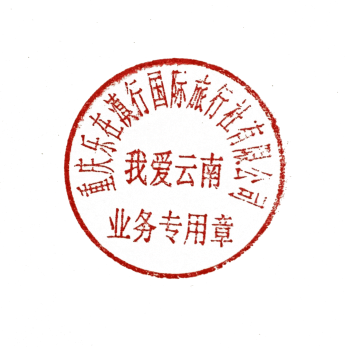 